  05.12.2017                                                                                                      № 143                                                                                                                                                                                                                     О присвоении, изменении  адреса  с.Паль                       В соответствии со статьей 14 Федерального закона от 06 октября 2003года №131-ФЗ «Об общих принципах организации местного самоуправления в Российской Федерации», статьи 6 Устава  Муниципального образования «Пальского сельского поселения» Осинского муниципального района Пермского края, утвержденного решением Совета Депутатов Муниципального образования «Пальское сельское поселение» от 07.12.2005г. №16 для достоверных сведений, составляющих Классификатор адресов и в связи с необходимостью уточнения  адресного режима с.ПальПОСТАНОВЛЯЮ:1. Изменить адрес  земельного участка общей площадью 1788 кв.м с кадастровым номером 59:29:0710003:317  категория земель – земли населенных пунктов, целевое использование –для ведения личного подсобного хозяйства,  с «Пермский край, Осинский район, с.Паль, ул.Центральная, д.13» на Пермский край, Осинский район, с.Паль, ул.Центральная, д.13а.  2.   Присвоить адрес  земельному участку общей площадью 662 кв.м с кадастровым номером 59:29:0710003:69  категория земель – земли населенных пунктов, целевое использование –для ведения личного подсобного хозяйства:  Пермский край, Осинский район, с.Паль, ул.Школьная, д.17, кв.22.   Присвоить адрес  земельному участку общей площадью 1320 кв.м с кадастровым номером 59:29:0710003:68  категория земель – земли населенных пунктов, целевое использование –для ведения личного подсобного хозяйства:  Пермский край, Осинский район, с.Паль, ул.Школьная, д.17, кв.1Глава  Пальского сельского поселения-глава администрации Пальского сельского поселения                                                       Н.В.ХроминаАДМИНИСТРАЦИЯ ПАЛЬСКОГО СЕЛЬСКОГО ПОСЕЛЕНИЯПОСТАНОВЛЕНИЕ14.06.201306.09.2011                                                            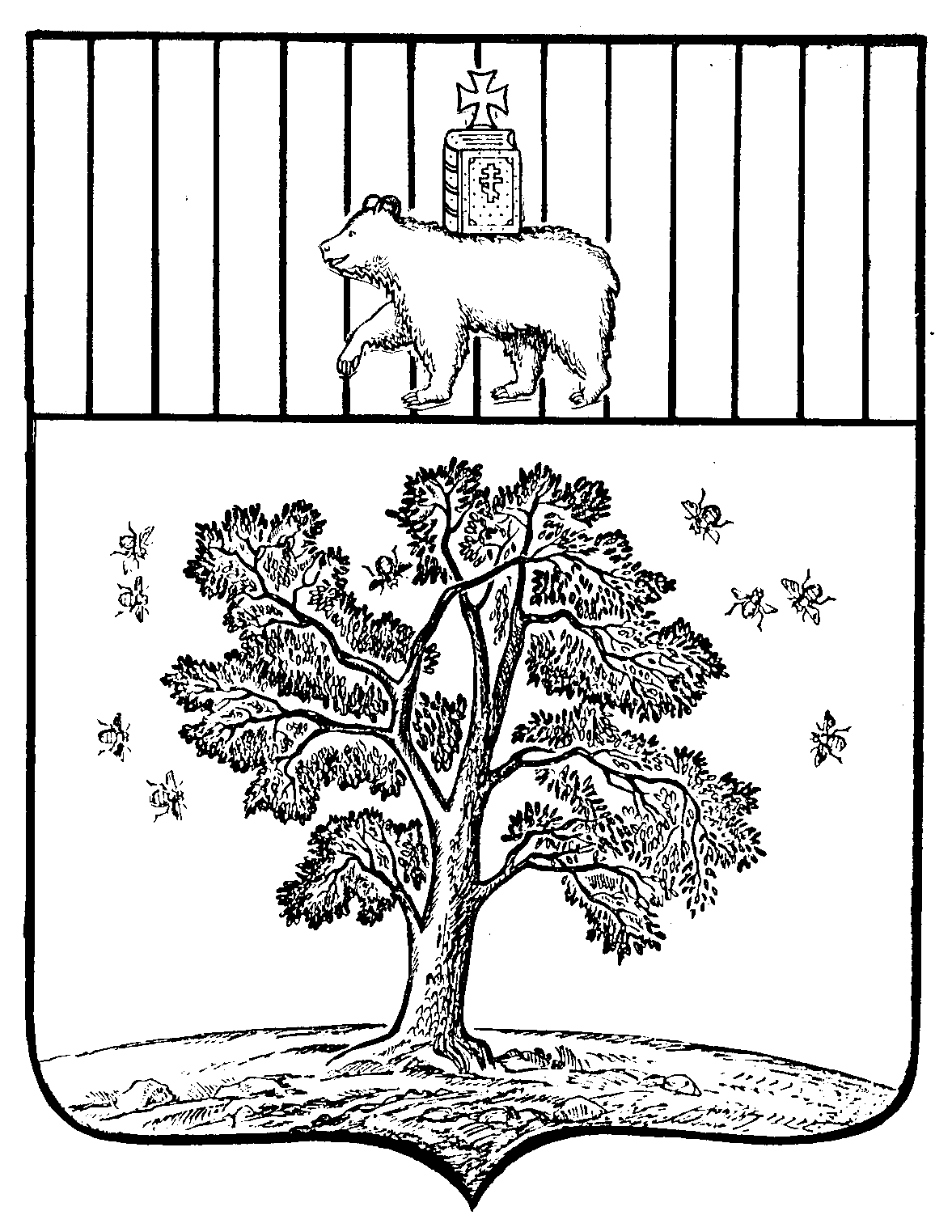 